McKENZIE TOWNE CHIROPRACTIC 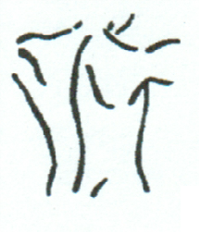 AND MASSAGEPATIENT ENTRANCE FORMName: ______________________________________________	Date: _______________________Address: ________________________________________________________________________City: ________________________ Province: _______________	Postal Code: ________________Home Phone: ________________________    	    Cell Phone: ____________________________E-Mail Address: ____________________________________ (for appointment reminders and/or receipts)Date of Birth:  (DD/MM/YYYY) _________________________      Gender:  M / FOccupation: ______________________________     Employer: ____________________________Marital Status:	 single	 married	 common law	 divorced	 widowedProv. Health Card #: _____________________ Do you have a Benefit Plan?   Yes      No	Benefit Plan Name: ________________________Plan#_________________ Member#___________________How did you hear about our office:		  friend ________________________________ website		  sign 		  Facebook	      	other______________Emergency Contact: __________________________________	Phone: ______________________*The clinic is aware of the sensitivity of your personal information and your personal information will not be released to any other party without appropriate authorization from you.**The clinic collects certain information for the purpose of providing diagnostic, treatment and care services, and will only collect, use and disclose your health information in accordance with the provisions of the Health Information Act.Have you had previous chiropractic care?					Yes 	No	Dr.____________________________ Date__________________		Medical doctor: Dr._____________________________ Date of last visit:______________________Reason for appointment today: _______________________________________________________When did your condition begin? _______________________________________________________Have you ever had a similar problem?  					Yes	NoHave you had x-rays, MRI, or other tests for this condition?			Yes	No	If Yes, which tests and when____________________________________________________Is this a work related injury/accident: 					Yes	NoIs this a Motor Vehicle Accident (MVA)?				Yes	No Patient: _______________________________Please mark the areas where you have pain or unusual feeling. Use appropriate symbols:Numbness	Pins & Needles		Burning	Aching		Stabbing		    	      00000		  xxxxx		*****		   /////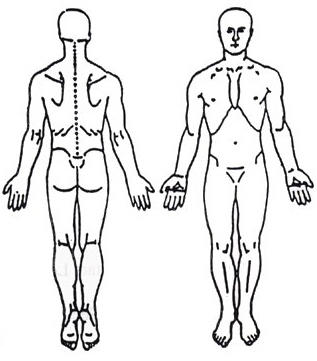 Please indicate the severity of the pain by circling a number.0      1      2      3      4      5      6      7      8      9      10No Pain						         Extreme PainHealth History QuestionnaireHave you ever been diagnosed or told you have any of the following? Please circle the correct response.High blood pressure………………………………………………………	Yes	NoHardening of the arteries (arteriosclerosis)……………………	Yes	NoDiabetes……………………………………………………………………….	Yes	NoTuberculosis………………………………………………………………….	Yes	NoCancer……………........................................................................	Yes	No	Where: ______________Heart or blood diseases……………………………….………………..	Yes	NoArthritis………………………………………………………………..……….	Yes	NoWhiplash injury (flexion-extension injury, cervical sprain)	Yes	No	Date: ________________Have you or any of your relatives ever suffered a stroke?	Yes	NoAny other accidents, injuries, fractures (What & When?)	Yes	No	Date: ______________________________________________________________________________________________________Were you ever a smoker?....................................................	Yes	No	Please list medications__________________________________________________________________________________________________________________________________________________________Patient: _______________________________Please check any conditions that are presently causing you a problem, as well as those that have caused you problems in the past.GENERAL SYMPTOMS		RESPIRATORY			GENITOURINARYPast  Present				Past  Present				Past  PresentFever				Chronic coughing		Frequent urinationSweats				Spitting up phlegm		Painful urinationSleep disturbances		Spitting up blood		Blood in urineFatigue 			Chest pain			Kidney infectionNervousness			Wheezing			Prostate troubleWeight loss			Difficulty breathingWeight gain			AsthmaNEUROLOGICAL			CARDIOVASCULAR		GASTROINTESTINALPast  Present				Past  Present				Past  PresentVisual disturbance		Rapid beating heart		Poor appetiteDizziness			Slow beating heart		Difficult digestionFainting			High blood pressure		HeartburnConvulsions			Low blood pressure		UlcersHeadache			Pain over heart			NauseaNumbness			Hardening of arteries		VomitingNeuralgia (nerve pain)		Swollen ankles			ConstipationPoor coordination		Poor circulation			DiarrheaWeakness			Blood clots			Blood in stoolBruise easily			Gallbladder/jaundiceVaricose veins			ColitisAneurysmEENT					MUSCLE & JOINT			FOR WOMEN ONLYPast  Present				Past  Present				Past  PresentEye pain			Neck pain			Painful menstruationDouble vision/blurring		Low back pain			Hot flashesDeafness			Arm pain			Irregular cycleNosebleeds			Shoulder pain			Cramps or back painTrouble swallowing		Leg pain			Lumps in breastHoarseness			Knee pain			Menopausal symptomsSinus infection			Foot pain			Birth control pills					Pain/numbness down		Miscarriages						Arms or legs			Pregnancy complications					Pain between shoulders		Pregnant   Yes / No					Swollen joints					Spinal curvature/ Scoliosis